ODYSSEY OF THE MIND INTEREST FORM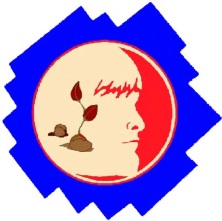 Due. Monday, Sept 21st.  Return to PTA Box in office.We are allowed 7 students per team.  We would love for all interested students to be placed on a team but we will need one coach per team.  Two parents can co-coach a team.  If you decide to coach a team, your child is guaranteed a spot.  Coaches will select their teams before Oct 1st based on problem preference and schedule availability.  Student Name__________________________________   Grade _________________Parent Name(s)__________________________________________________________Parent Email address:_____________________________________________________Parent preferred phone:_______________________________________________________  I am willing to coach/assistant coach a team____  I am willing to be a judge for the tournament.  (Requires one day of training in Jan or early Feb and the entire tournament day)_____ I am willing to host practices for my team in my yard/garage.I understand the financial and time commitments associated with participating in Odyssey of the Mind.  My child is able to commit to the tournament dates and I agree to cover any necessary travel expenses.___________________________________________________Parent SignatureIMPORTANT DATES (participants must commit to all of these dates):Regional Tournament – Sunday, March 13th – All day event – Held at El Camino High in OceansideState Tournament – Saturday, April 2nd – UC Riverside (will only attend if place in top 2-3 at Regionals)World Finals – May 25– 28 – Iowa State University (will only attend if advance from States)COACHES TRAINING (mandatory for all coaches, only attend ONE of these) Saturday, Oct 10th 9am-2pm – OR - Saturday, Oct 24th 9am – 2pmMy child is available to practice after school on the following days (list open times):___________M	 __________Tu     ___________W     ___________Th       ____________FMy child is available on weekends (list days/times available): _____________________________________________________________________________________*Practice days/times will be determined by each coach.  Depending on the coach’s availability practices may take place immediately after school, later in the evening or on weekends.  Typically, team members will practice 1 x/week from Oct – Nov, 2-3x/week from Dec – Feb.PLEASE RANK YOUR CHILD’S PROBLEM PREFERENCE.  WE WILL USE THIS INFORMATION TO HELP PLACE THE TEAMS.Student Name_________________________________________________________  Grade ______________Problem preference (rank in order -  1 being top choice, 5 is least preferred)_____Problem 1: No-Cycle Recycle (3rd-5th grade)Teams will build, ride on, and drive a no-cycle, recycling vehicle. It will pick up discarded items, adapt them in some way, and then deliver them to places to be re-used. The vehicle must travel without pedaling for propulsion. In addition, the driver will have an assistant worker riding on the vehicle that will help process the trash items being repurposed. They will make an unplanned stop along the way to perform a random act of kindness. _____Problem 2: Something Fishy (3rd-5th grade)Teams will design and operate a technical solution that simulates multiple styles of fishing. A Fisher Character will work from a designated area to "catch" three different objects that are outside of that area. The catch will be on the move and will include something expected, something unexpected, and a new discovery. The performance will also include a change of weather and a humorous character that portrays a potential catch and avoids being caught by the Fisher. _____Problem 3: Classics... Aesop Gone Viral (3rd-5th grade)Teams will create and present an original performance about a fable gone "viral." The problem will include a list of fables attributed to Aesop. Teams will select one and portray it, and its moral, as going viral - that is, being shared throughout the community and beyond. The performance will be set in a past era and include a narrator character, an artistic representation of the fable's moral, and a character that makes a wrong conclusion about the moral and is corrected. _____Problem 4: Stack Attack! (3rd-5th grade)This problem requires teams to design, build, and test a structure, made only of balsa wood and glue that will balance and support as much weight as possible--twice. During weight-placement, teams can "Attack the Stack" where they will remove all of the weights except for the bottom one and the crusher board. Teams will also receive score for removing weights! After Attacking the Stack, the weight placement process can be repeated to add to the total weight held. Teams will incorporate weight-placement, repetition, and Attacking a Stack into the theme of the performance. _____Problem 5: Fins, Furs, Feathers & Friends (3rd-5th grade)The team's problem is to create and present a humorous performance depicting problem solving from the perspective of three different animals. The animals will help a stranger, help each other, and solve a problem that threatens the survival of all animals. During the performance, the animals will sing and dance. They will also show curiosity, sympathy, frustration, and joy. _____Primary:Stir the Pot  (Kindergarten – 2nd grade)Teams will create and present a humorous performance about an object that comes to life when touched by an item that turns out to be magical. While it is alive, the animated object will encounter three other objects that will result in a dramatic change of behavior. There will be a narrator character that explains what is happening and a character that becomes friends with the object. The performance will also include a team-created poem, song, or dance. Special requests for placement with other kids (We’ll try our best on this, coaches get their choice) ___________________________________________________________________________________